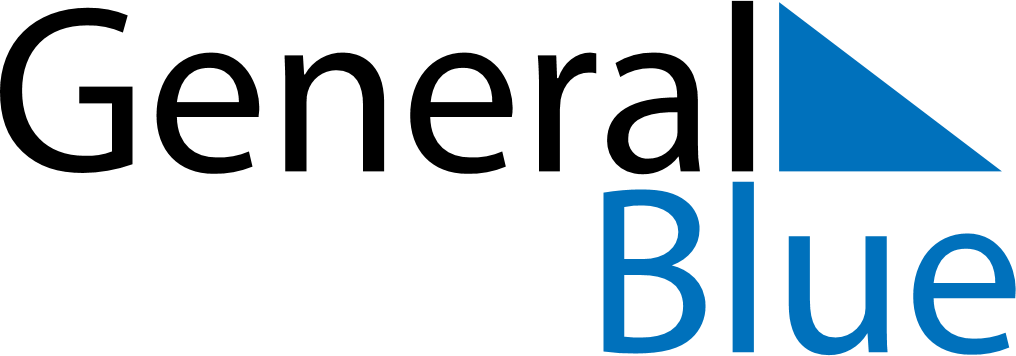 June 2183June 2183June 2183June 2183June 2183SundayMondayTuesdayWednesdayThursdayFridaySaturday123456789101112131415161718192021222324252627282930